Design an App LogoA new outdoor walking and tracking app needs a logoIt is called ‘Rambler’ and tracks your gps, distance/speed etc and links to local geographical info and weather reports.Constraints ( what you need to stick to as a designer)It should be a simple logo with 2 colours and feature the triangle square and circle.You can repeat, flip, overlap, use part of the shape, link one shape to another.Place the word Rambler in any font you like with the image ( you can work on the computer or hand draw)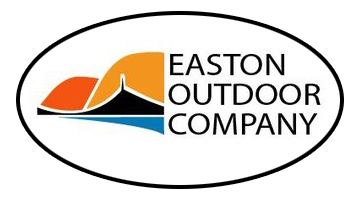 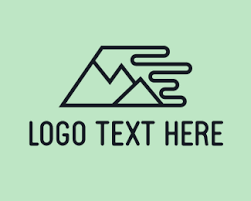 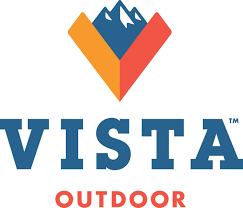 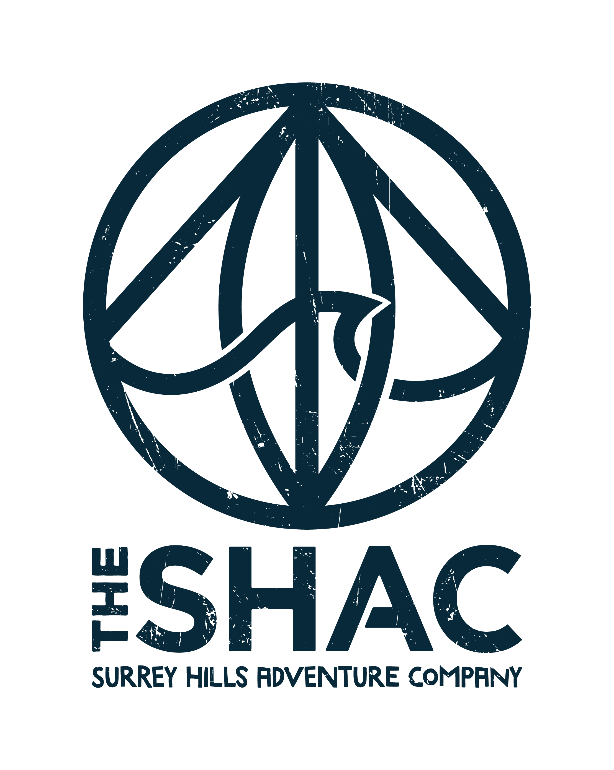 